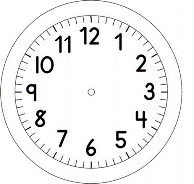 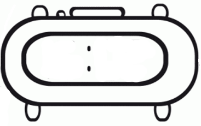 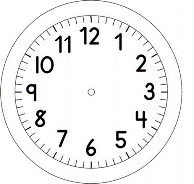 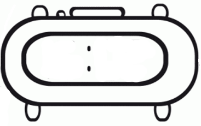 MATEMÁTICA – GEOMETRIA-IIFORMAS GEOMÉTRICAS PLANAS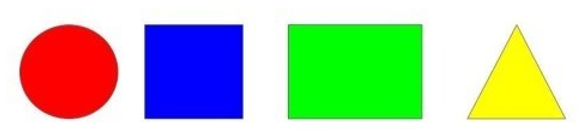 PINTE O DESENHO ABAIXO COM AS MESMAS CORES DAS FIGURAS ACIMA: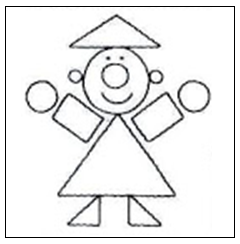 PINTE A QUANTIDADE CORRESPONDENTE DE FORMAS GEOMÉTRICAS QUE ESTÃO REPRESENTADAS NA IMAGEM ANTERIOR, QUE VOCÊ PINTOU.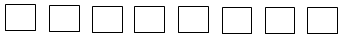 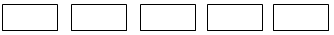 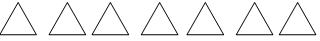 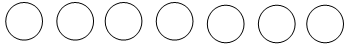 CONTINUE A SEQUÊNCIA:INVENTE  UMA SEQUÊNCIA:PARA A AULA ONLINE DE HOJE: